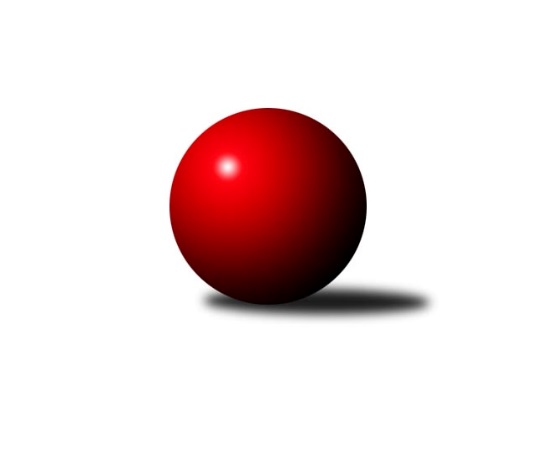 Č.22Ročník 2017/2018	14.4.2018Nejlepšího výkonu v tomto kole: 2734 dosáhlo družstvo: Sokol Přemyslovice˝A˝Severomoravská divize 2017/2018Výsledky 22. kolaSouhrnný přehled výsledků:KK Minerva Opava ˝A˝	- KK Šumperk ˝B˝	1.5:6.5	2466:2584	6.0:6.0	14.4.TJ Sokol Michálkovice ˝A˝	- TJ Horní Benešov ˝B˝	2:6	2469:2493	4.0:8.0	14.4.SKK Ostrava B	- TJ Sokol Bohumín ˝B˝	5:3	2396:2328	7.0:5.0	14.4.TJ  Krnov ˝A˝	- TJ Sokol Sedlnice ˝A˝	0.5:7.5	2295:2350	5.0:7.0	14.4.SKK Jeseník ˝A˝	- TJ Opava ˝B˝	6:2	2625:2580	7.0:5.0	14.4.TJ Spartak Přerov ˝B˝	- Sokol Přemyslovice˝A˝	2:6	2674:2734	5.0:7.0	14.4.Tabulka družstev:	1.	KK Šumperk ˝B˝	22	15	1	6	112.0 : 64.0 	149.5 : 114.5 	 2564	31	2.	Sokol Přemyslovice˝A˝	22	14	2	6	111.0 : 65.0 	147.5 : 116.5 	 2561	30	3.	TJ Sokol Sedlnice ˝A˝	22	12	1	9	99.5 : 76.5 	133.5 : 130.5 	 2527	25	4.	TJ Sokol Michálkovice ˝A˝	22	12	1	9	96.5 : 79.5 	152.0 : 112.0 	 2507	25	5.	TJ Spartak Přerov ˝B˝	22	11	2	9	99.5 : 76.5 	161.5 : 102.5 	 2544	24	6.	TJ Sokol Bohumín ˝B˝	22	10	2	10	86.0 : 90.0 	129.0 : 135.0 	 2492	22	7.	SKK Jeseník ˝A˝	22	10	2	10	83.0 : 93.0 	120.5 : 143.5 	 2495	22	8.	TJ Opava ˝B˝	22	10	1	11	87.5 : 88.5 	131.0 : 133.0 	 2518	21	9.	TJ Horní Benešov ˝B˝	22	9	2	11	88.0 : 88.0 	136.0 : 128.0 	 2524	20	10.	KK Minerva Opava ˝A˝	22	10	0	12	79.5 : 96.5 	122.0 : 142.0 	 2490	20	11.	SKK Ostrava B	22	9	1	12	71.5 : 104.5 	108.5 : 155.5 	 2464	19	12.	TJ  Krnov ˝A˝	22	2	1	19	42.0 : 134.0 	93.0 : 171.0 	 2408	5Podrobné výsledky kola:	 KK Minerva Opava ˝A˝	2466	1.5:6.5	2584	KK Šumperk ˝B˝	Luděk Slanina	 	 219 	 202 		421 	 1:1 	 448 	 	217 	 231		Martin Sedlář	Stanislav Brokl	 	 190 	 182 		372 	 1:1 	 419 	 	189 	 230		Milan Vymazal	Zdeněk Chlopčík	 	 184 	 207 		391 	 1:1 	 409 	 	205 	 204		Michal Gajdík	Josef Plšek	 	 218 	 193 		411 	 1:1 	 440 	 	209 	 231		Jaroslav Vymazal	Aleš Fischer	 	 206 	 228 		434 	 1:1 	 434 	 	226 	 208		Jaromír Rabenseifner	Tomáš Slavík	 	 212 	 225 		437 	 1:1 	 434 	 	203 	 231		Růžena Smrčkovározhodčí: vedoucí družstevNejlepší výkon utkání: 448 - Martin Sedlář	 TJ Sokol Michálkovice ˝A˝	2469	2:6	2493	TJ Horní Benešov ˝B˝	Daniel Dudek	 	 238 	 221 		459 	 2:0 	 408 	 	207 	 201		Petr Dankovič	Jiří Řepecký	 	 186 	 190 		376 	 0:2 	 413 	 	211 	 202		Barbora Bártková	Martin Ščerba	 	 193 	 193 		386 	 0:2 	 418 	 	208 	 210		Luděk Zeman	Petr Řepecký	 	 209 	 226 		435 	 1:1 	 417 	 	216 	 201		David Kaluža	Petr Jurášek *1	 	 193 	 202 		395 	 0:2 	 410 	 	194 	 216		Jan Fadrný *2	Josef Linhart	 	 208 	 210 		418 	 1:1 	 427 	 	231 	 196		Robert Kučerkarozhodčí: Raabová LenkaNejlepší výkon utkání: 459 - Daniel Dudek	 SKK Ostrava B	2396	5:3	2328	TJ Sokol Bohumín ˝B˝	Radek Foltýn	 	 202 	 219 		421 	 1:1 	 427 	 	213 	 214		Dalibor Hamrozy	Miroslav Složil	 	 212 	 229 		441 	 2:0 	 362 	 	188 	 174		Jaromír Piska	Miroslav Koloděj	 	 220 	 185 		405 	 2:0 	 375 	 	197 	 178		Martina Honlová	Michal Blinka	 	 179 	 204 		383 	 1:1 	 370 	 	182 	 188		Libor Krajčí	Daneš Šodek	 	 182 	 186 		368 	 0:2 	 404 	 	203 	 201		Štefan Dendis	Pavel Gerlich	 	 197 	 181 		378 	 1:1 	 390 	 	196 	 194		Roman Honlrozhodčí: Složil MiroslavNejlepší výkon utkání: 441 - Miroslav Složil	 TJ  Krnov ˝A˝	2295	0.5:7.5	2350	TJ Sokol Sedlnice ˝A˝	Vladimír Vavrečka	 	 183 	 170 		353 	 1:1 	 366 	 	179 	 187		Miroslav Mikulský	Jakub Píska	 	 201 	 170 		371 	 1:1 	 371 	 	190 	 181		Lukáš Koliba	Vítězslav Kadlec	 	 196 	 199 		395 	 1:1 	 398 	 	211 	 187		Adam Chvostek	Jiří Jedlička	 	 205 	 188 		393 	 1:1 	 408 	 	202 	 206		Jan Stuchlík	František Vícha	 	 190 	 196 		386 	 1:1 	 406 	 	213 	 193		Zdeněk Skala	Petr Vaněk	 	 193 	 204 		397 	 0:2 	 401 	 	194 	 207		Milan Janyškarozhodčí: Nejlepší výkon utkání: 408 - Jan Stuchlík	 SKK Jeseník ˝A˝	2625	6:2	2580	TJ Opava ˝B˝	Zdeněk Janoud	 	 200 	 201 		401 	 0:2 	 428 	 	221 	 207		Josef Matušek	Petr Šulák	 	 211 	 211 		422 	 0:2 	 483 	 	250 	 233		Břetislav Mrkvica	Václav Smejkal	 	 217 	 231 		448 	 2:0 	 395 	 	204 	 191		Josef Němec	Jiří Fárek	 	 227 	 227 		454 	 2:0 	 426 	 	212 	 214		Rudolf Haim	Jaromíra Smejkalová	 	 211 	 233 		444 	 2:0 	 394 	 	207 	 187		Svatopluk Kříž	Martin Zavacký	 	 225 	 231 		456 	 1:1 	 454 	 	228 	 226		Petr Wolfrozhodčí: Miloslav KovářNejlepší výkon utkání: 483 - Břetislav Mrkvica	 TJ Spartak Přerov ˝B˝	2674	2:6	2734	Sokol Přemyslovice˝A˝	Michal Loučka	 	 210 	 217 		427 	 0:2 	 446 	 	223 	 223		Michal Kolář	Martin Bartoš	 	 200 	 184 		384 	 0:2 	 472 	 	243 	 229		Tomáš Fraus	David Janušík	 	 246 	 199 		445 	 1:1 	 449 	 	211 	 238		Jiří Šoupal	Stanislav Beňa ml. ml.	 	 238 	 207 		445 	 1:1 	 451 	 	223 	 228		Jan Sedláček	Vojtěch Venclík	 	 266 	 241 		507 	 2:0 	 474 	 	239 	 235		Radek Grulich	Vladimír Mánek	 	 215 	 251 		466 	 1:1 	 442 	 	223 	 219		Eduard Tomekrozhodčí: Nejlepší výkon utkání: 507 - Vojtěch VenclíkPořadí jednotlivců:	jméno hráče	družstvo	celkem	plné	dorážka	chyby	poměr kuž.	Maximum	1.	Vojtěch Venclík 	TJ Spartak Přerov ˝B˝	450.41	304.2	146.2	3.0	8/12	(514)	2.	Eduard Tomek 	Sokol Přemyslovice˝A˝	444.72	300.6	144.1	3.0	12/12	(478)	3.	Michal Klich 	TJ Horní Benešov ˝B˝	443.19	298.4	144.8	2.6	8/12	(482)	4.	Martin Sedlář 	KK Šumperk ˝B˝	442.89	298.7	144.2	4.4	11/12	(493)	5.	Milan Janyška 	TJ Sokol Sedlnice ˝A˝	442.85	298.6	144.2	2.8	11/12	(498)	6.	Růžena Smrčková 	KK Šumperk ˝B˝	439.61	295.6	144.0	3.3	11/12	(475)	7.	Břetislav Mrkvica 	TJ Opava ˝B˝	435.21	300.4	134.8	4.8	12/12	(483)	8.	Michal Zych 	TJ Sokol Michálkovice ˝A˝	434.48	295.6	138.9	5.4	12/12	(463)	9.	Radek Grulich 	Sokol Přemyslovice˝A˝	434.12	299.8	134.4	4.5	12/12	(481)	10.	Luděk Slanina 	KK Minerva Opava ˝A˝	433.64	293.4	140.3	3.5	12/12	(489)	11.	Zdeněk Skala 	TJ Sokol Sedlnice ˝A˝	432.86	292.1	140.7	4.4	12/12	(467)	12.	Jaroslav Vymazal 	KK Šumperk ˝B˝	432.21	294.0	138.3	3.7	10/12	(471)	13.	Vladimír Mánek 	TJ Spartak Přerov ˝B˝	431.48	295.5	136.0	3.9	12/12	(520)	14.	Jan Sedláček 	Sokol Přemyslovice˝A˝	431.28	291.6	139.7	5.1	10/12	(474)	15.	Roman Honl 	TJ Sokol Bohumín ˝B˝	431.14	290.4	140.8	2.8	12/12	(492)	16.	Stanislav Beňa ml.  ml.	TJ Spartak Přerov ˝B˝	431.06	292.0	139.1	4.3	11/12	(486)	17.	David Kaluža 	TJ Horní Benešov ˝B˝	431.03	299.3	131.7	6.0	10/12	(469)	18.	Petr Řepecký 	TJ Sokol Michálkovice ˝A˝	430.59	296.8	133.8	4.6	10/12	(457)	19.	Josef Linhart 	TJ Sokol Michálkovice ˝A˝	430.35	290.9	139.5	4.2	11/12	(490)	20.	Jaroslav Tobola 	TJ Sokol Sedlnice ˝A˝	428.87	293.1	135.8	5.3	9/12	(474)	21.	Jaroslav Krejčí 	TJ Spartak Přerov ˝B˝	428.33	292.3	136.0	3.0	10/12	(486)	22.	Pavel Heinisch 	KK Šumperk ˝B˝	427.18	294.4	132.8	4.9	10/12	(457)	23.	Tomáš Fraus 	Sokol Přemyslovice˝A˝	427.13	289.9	137.3	5.4	8/12	(472)	24.	Václav Smejkal 	SKK Jeseník ˝A˝	427.09	296.6	130.5	5.4	12/12	(481)	25.	Rudolf Haim 	TJ Opava ˝B˝	426.92	294.2	132.7	5.6	12/12	(462)	26.	Lukáš Koliba 	TJ Sokol Sedlnice ˝A˝	426.56	291.3	135.3	8.7	9/12	(461)	27.	Tomáš Slavík 	KK Minerva Opava ˝A˝	426.29	288.9	137.4	3.4	12/12	(457)	28.	Luděk Zeman 	TJ Horní Benešov ˝B˝	425.80	293.9	131.9	4.6	9/12	(463)	29.	Aleš Fischer 	KK Minerva Opava ˝A˝	424.71	290.3	134.4	4.8	12/12	(481)	30.	Michal Gajdík 	KK Šumperk ˝B˝	424.51	294.8	129.7	5.0	12/12	(481)	31.	Josef Matušek 	TJ Opava ˝B˝	424.09	295.6	128.5	5.5	12/12	(482)	32.	Jaromíra Smejkalová 	SKK Jeseník ˝A˝	422.39	291.1	131.3	4.6	12/12	(468)	33.	Bohuslav Čuba 	TJ Horní Benešov ˝B˝	422.22	285.4	136.8	4.1	9/12	(506)	34.	Miroslav Složil 	SKK Ostrava B	421.95	290.0	132.0	4.8	11/12	(445)	35.	Štefan Dendis 	TJ Sokol Bohumín ˝B˝	421.28	295.7	125.6	6.6	11/12	(438)	36.	Jiří Šoupal 	Sokol Přemyslovice˝A˝	420.89	288.0	132.9	4.5	10/12	(460)	37.	Jaromír Rabenseifner 	KK Šumperk ˝B˝	420.77	286.1	134.7	5.0	11/12	(441)	38.	Radek Foltýn 	SKK Ostrava B	419.67	280.9	138.8	6.1	11/12	(460)	39.	Michal Kolář 	Sokol Přemyslovice˝A˝	418.79	291.5	127.3	6.0	12/12	(466)	40.	David Láčík 	TJ Horní Benešov ˝B˝	418.64	286.6	132.1	6.4	11/12	(476)	41.	Miroslav Mikulský 	TJ Sokol Sedlnice ˝A˝	418.36	284.9	133.4	6.7	12/12	(468)	42.	Pavel Hannig 	SKK Jeseník ˝A˝	418.16	285.0	133.1	5.2	11/12	(459)	43.	Jiří Jedlička 	TJ  Krnov ˝A˝	416.72	292.6	124.2	7.9	12/12	(451)	44.	Michal Loučka 	TJ Spartak Přerov ˝B˝	416.71	291.1	125.7	6.3	8/12	(460)	45.	Libor Krajčí 	TJ Sokol Bohumín ˝B˝	416.34	287.2	129.2	6.7	10/12	(489)	46.	Vítězslav Kadlec 	TJ  Krnov ˝A˝	415.19	283.2	132.0	7.8	8/12	(463)	47.	Josef Němec 	TJ Opava ˝B˝	413.82	287.4	126.5	6.8	10/12	(452)	48.	Josef Jurášek 	TJ Sokol Michálkovice ˝A˝	412.50	289.7	122.8	7.0	8/12	(451)	49.	Jiří Řepecký 	TJ Sokol Michálkovice ˝A˝	411.45	286.7	124.8	7.3	11/12	(448)	50.	Svatopluk Kříž 	TJ Opava ˝B˝	411.21	288.4	122.8	6.6	12/12	(494)	51.	František Vícha 	TJ  Krnov ˝A˝	411.14	283.5	127.7	7.4	11/12	(445)	52.	Petr Dankovič 	TJ Horní Benešov ˝B˝	410.34	285.6	124.7	6.9	9/12	(471)	53.	Michal Blinka 	SKK Ostrava B	410.25	287.0	123.3	6.1	12/12	(452)	54.	Jiří Vrba 	SKK Jeseník ˝A˝	410.23	287.5	122.7	7.0	8/12	(451)	55.	Martina Honlová 	TJ Sokol Bohumín ˝B˝	410.21	284.9	125.3	6.2	9/12	(449)	56.	Daniel Dudek 	TJ Sokol Michálkovice ˝A˝	409.43	287.7	121.8	5.7	8/12	(459)	57.	Lada Péli 	TJ Sokol Bohumín ˝B˝	407.23	286.6	120.6	6.1	11/12	(445)	58.	Daneš Šodek 	SKK Ostrava B	406.59	279.7	126.9	5.7	12/12	(462)	59.	Petr Vaněk 	TJ  Krnov ˝A˝	406.56	280.4	126.2	5.8	10/12	(437)	60.	Vladimír Vavrečka 	TJ  Krnov ˝A˝	403.75	285.1	118.7	8.3	8/12	(430)	61.	Vladimír Peter 	TJ Opava ˝B˝	403.01	281.1	121.9	7.2	11/12	(466)	62.	Tomáš Polášek 	SKK Ostrava B	402.26	282.9	119.3	8.5	10/12	(455)	63.	Josef Plšek 	KK Minerva Opava ˝A˝	401.79	282.7	119.1	8.5	12/12	(454)	64.	Martin Ščerba 	TJ Sokol Michálkovice ˝A˝	399.34	278.8	120.6	9.0	12/12	(432)	65.	Jaromír Piska 	TJ Sokol Bohumín ˝B˝	397.79	284.5	113.3	8.5	12/12	(445)	66.	Pavel Gerlich 	SKK Ostrava B	395.13	271.9	123.2	5.9	8/12	(433)	67.	Jaromír Čech 	TJ  Krnov ˝A˝	375.67	274.5	101.2	12.1	9/12	(421)		Stanislav Beňa  st.	TJ Spartak Přerov ˝B˝	456.00	305.0	151.0	3.0	1/12	(456)		Petr Wolf 	TJ Opava ˝B˝	455.67	306.8	148.8	2.0	2/12	(464)		Zdeněk Černý 	TJ Horní Benešov ˝B˝	454.75	304.0	150.8	4.0	2/12	(500)		Klára Tobolová 	TJ Sokol Sedlnice ˝A˝	454.00	299.0	155.0	5.0	1/12	(454)		Jiří Fárek 	SKK Jeseník ˝A˝	447.50	306.5	141.0	4.5	2/12	(454)		Martin Zavacký 	SKK Jeseník ˝A˝	443.25	297.0	146.2	5.7	4/12	(468)		Jiří Vrba 	SKK Jeseník ˝A˝	443.00	305.0	138.0	4.0	1/12	(443)		Zdeněk Janoud 	SKK Jeseník ˝A˝	442.06	299.0	143.1	4.6	3/12	(455)		Barbora Bártková 	TJ Horní Benešov ˝B˝	441.44	296.3	145.1	3.2	3/12	(462)		Jan Král 	KK Minerva Opava ˝A˝	441.33	297.0	144.3	3.0	1/12	(450)		Stanislav Sliwka 	TJ Sokol Bohumín ˝B˝	433.00	290.0	143.0	5.0	1/12	(433)		Vojtěch Zaškolný 	TJ Sokol Bohumín ˝B˝	432.50	299.5	133.0	5.5	1/12	(435)		Robert Kučerka 	TJ Horní Benešov ˝B˝	431.33	294.7	136.7	7.0	3/12	(449)		Pavel Martinec 	KK Minerva Opava ˝A˝	430.45	290.2	140.3	4.1	7/12	(470)		Jiří Kankovský 	Sokol Přemyslovice˝A˝	428.00	306.0	122.0	9.0	1/12	(428)		Jiří Koloděj 	SKK Ostrava B	427.30	288.9	138.5	4.3	5/12	(451)		Zdeněk Macháček st. 	TJ Spartak Přerov ˝B˝	426.00	293.6	132.4	6.7	7/12	(477)		Martin Juřica 	TJ Sokol Sedlnice ˝A˝	425.00	277.0	148.0	6.0	1/12	(425)		Dalibor Hamrozy 	TJ Sokol Bohumín ˝B˝	424.90	296.3	128.6	8.3	7/12	(465)		Jan Stuchlík 	TJ Sokol Sedlnice ˝A˝	423.28	294.6	128.7	5.5	6/12	(471)		David Janušík 	TJ Spartak Přerov ˝B˝	421.38	291.8	129.5	5.5	6/12	(503)		Josef Grulich 	Sokol Přemyslovice˝A˝	417.50	293.5	124.0	6.3	2/12	(436)		Miroslav Setinský 	SKK Jeseník ˝A˝	416.00	288.0	128.0	7.5	2/12	(446)		Petr Šulák 	SKK Jeseník ˝A˝	415.42	287.1	128.3	6.1	6/12	(456)		Jan Fadrný 	TJ Horní Benešov ˝B˝	414.43	293.9	120.5	8.2	7/12	(499)		Jan Polášek 	SKK Ostrava B	414.17	287.8	126.3	7.7	3/12	(425)		Miluše Rychová 	TJ  Krnov ˝A˝	414.00	292.4	121.6	7.0	5/12	(426)		Petr Hájek 	Sokol Přemyslovice˝A˝	412.00	290.0	122.0	3.0	1/12	(412)		Jaroslav Chvostek 	TJ Sokol Sedlnice ˝A˝	409.40	289.8	119.6	7.2	5/12	(441)		Petra Rozsypalová 	SKK Jeseník ˝A˝	409.00	290.5	118.5	9.0	2/12	(418)		Miroslav Ondrouch 	Sokol Přemyslovice˝A˝	408.00	282.0	126.0	2.5	2/12	(417)		Zdeněk Peč 	Sokol Přemyslovice˝A˝	407.00	290.3	116.7	9.0	3/12	(432)		Adam Chvostek 	TJ Sokol Sedlnice ˝A˝	404.21	285.5	118.7	7.8	7/12	(454)		Milan Vymazal 	KK Šumperk ˝B˝	403.00	279.8	123.2	7.5	6/12	(419)		Gabriela Beinhaeurová 	KK Minerva Opava ˝A˝	402.17	280.3	121.8	6.0	3/12	(442)		Martin Bartoš 	TJ Spartak Přerov ˝B˝	402.07	276.6	125.5	8.9	7/12	(486)		Barbora Víchová 	TJ Opava ˝B˝	402.00	283.3	118.7	9.3	3/12	(451)		Martin Futerko 	SKK Ostrava B	401.50	276.0	125.5	4.0	1/12	(413)		Ladislav Petr 	TJ Sokol Sedlnice ˝A˝	400.00	261.0	139.0	5.0	1/12	(400)		Rostislav Cundrla 	SKK Jeseník ˝A˝	399.75	283.5	116.3	8.5	4/12	(450)		Martin Svoboda 	TJ  Krnov ˝A˝	399.00	284.0	115.0	8.0	1/12	(399)		Milan Dvorský 	Sokol Přemyslovice˝A˝	397.50	276.5	121.0	3.5	2/12	(399)		Pavel Košťál 	KK Šumperk ˝B˝	397.50	285.8	111.8	8.3	2/12	(434)		Rudolf Tvrdoň 	TJ Opava ˝B˝	397.00	257.0	140.0	4.0	1/12	(397)		Luboš Brouček 	SKK Jeseník ˝A˝	396.80	277.9	118.9	9.8	5/12	(431)		Stanislav Brokl 	KK Minerva Opava ˝A˝	395.18	280.1	115.0	9.9	7/12	(417)		Jan Strnadel 	KK Minerva Opava ˝A˝	394.33	280.9	113.5	9.7	3/12	(466)		Zdeněk Chlopčík 	KK Minerva Opava ˝A˝	390.46	270.1	120.3	10.5	6/12	(429)		Jana Fousková 	SKK Jeseník ˝A˝	383.75	266.0	117.8	9.0	4/12	(420)		Miroslav Koloděj 	SKK Ostrava B	383.00	265.5	117.5	8.5	2/12	(405)		Oldřich Stolařík 	SKK Ostrava B	382.00	281.0	101.0	11.0	1/12	(382)		Tomáš Zbořil 	TJ Horní Benešov ˝B˝	382.00	286.0	96.0	13.0	1/12	(382)		Radek Fischer 	KK Minerva Opava ˝A˝	380.00	266.0	114.0	7.0	1/12	(380)		Jakub Píska 	TJ  Krnov ˝A˝	376.19	275.4	100.8	11.1	6/12	(404)		Miroslav Petřek  st.	TJ Horní Benešov ˝B˝	374.00	271.0	103.0	10.0	1/12	(374)		Oldřich Tomečka 	KK Minerva Opava ˝A˝	372.00	256.0	116.0	6.0	1/12	(372)		Rostislav Biolek 	KK Šumperk ˝B˝	372.00	262.0	110.0	12.0	1/12	(372)		Vít Hrašna 	TJ  Krnov ˝A˝	367.60	269.0	98.6	14.7	5/12	(394)		Jiří Divila st. 	TJ Spartak Přerov ˝B˝	366.33	270.3	96.0	12.7	3/12	(389)		Petra Rozsypalová ml. 	SKK Jeseník ˝A˝	365.00	266.0	99.0	12.0	1/12	(365)		Petr Jurášek 	TJ Sokol Michálkovice ˝A˝	362.50	272.0	90.5	14.0	2/12	(364)		Pavel Jalůvka 	TJ  Krnov ˝A˝	359.33	258.0	101.3	12.3	1/12	(411)Sportovně technické informace:Starty náhradníků:registrační číslo	jméno a příjmení 	datum startu 	družstvo	číslo startu6470	Petr Wolf	14.04.2018	TJ Opava ˝B˝	3x21044	Josef Matušek	14.04.2018	TJ Opava ˝B˝	13x18231	Petr Vaněk	14.04.2018	TJ  Krnov ˝A˝	10x18365	Martin Zavacký	14.04.2018	SKK Jeseník ˝A˝	5x21667	Vítězslav Kadlec	14.04.2018	TJ  Krnov ˝A˝	5x15759	Jiří Fárek	14.04.2018	SKK Jeseník ˝A˝	2x19125	Robert Kučerka	14.04.2018	TJ Horní Benešov ˝B˝	5x11744	Daniel Dudek	14.04.2018	TJ Sokol Michálkovice ˝A˝	10x22507	Barbora Bártková	14.04.2018	TJ Horní Benešov ˝B˝	3x14919	Petr Jurášek	14.04.2018	TJ Sokol Michálkovice ˝A˝	3x15785	Zdenek Janoud	14.04.2018	SKK Jeseník ˝A˝	3x11599	František Vícha	14.04.2018	TJ  Krnov ˝A˝	11x20852	Milan Vymazal	14.04.2018	KK Šumperk ˝B˝	1x20808	Miroslav Koloděj	14.04.2018	SKK Ostrava B	3x6945	Josef Plšek	14.04.2018	KK Minerva Opava ˝A˝	10x
Hráči dopsaní na soupisku:registrační číslo	jméno a příjmení 	datum startu 	družstvo	Program dalšího kola:Nejlepší šestka kola - absolutněNejlepší šestka kola - absolutněNejlepší šestka kola - absolutněNejlepší šestka kola - absolutněNejlepší šestka kola - dle průměru kuželenNejlepší šestka kola - dle průměru kuželenNejlepší šestka kola - dle průměru kuželenNejlepší šestka kola - dle průměru kuželenNejlepší šestka kola - dle průměru kuželenPočetJménoNázev týmuVýkonPočetJménoNázev týmuPrůměr (%)Výkon7xVojtěch VenclíkSp.Přerov B5075xVojtěch VenclíkSp.Přerov B113.85073xBřetislav MrkvicaTJ Opava B4834xBřetislav MrkvicaTJ Opava B113.484837xRadek GrulichPřemyslovice A4741xDaniel DudekMichálkovice A112.364593xTomáš FrausPřemyslovice A4722xMiroslav SložilSKK B109.64414xVladimír MánekSp.Přerov B4663xMartin ZavackýJeseník A107.144561xDaniel DudekMichálkovice A4591xJiří FárekJeseník A106.67454